П О С Т А Н О В Л Е Н И Еот 17.09.2020  № 921г. МайкопО внесении изменения в Реестр муниципальных услуг муниципального образования «Город Майкоп»В соответствии с Порядком формирования и ведения Реестра муниципальных услуг муниципального образования «Город Майкоп», утвержденным постановлением Главы муниципального образования «Город Майкоп» от 28.02.2011 № 109 «Об утверждении Порядка формирования и ведения Реестра муниципальных услуг муниципального образования «Город Майкоп», и на основании постановления Администрации муниципального образования «Город Майкоп» от 23.07.2020 № 671 «О признании утратившими силу некоторых постановлений Администрации муниципального образования «Город Майкоп», п о с т а н о в л я ю:1. Внести изменение в Реестр муниципальных услуг муниципального образования «Город Майкоп», утвержденный постановлением Главы муниципального образования «Город Майкоп» от 01.07.2011 № 403 «Об утверждении Реестра муниципальных услуг муниципального образования «Город Майкоп» (в редакции постановлений Главы муниципального образования «Город Майкоп» от 19.07.2011 № 445, от 08.08.2011 № 507, от 31.08.2011 № 553, от 13.10.2011 № 662, от 29.11.2011 №801, постановлений Администрации муниципального образования «Город Майкоп» от 13.02.2012 № 86, от 04.05.2012 №319, от 28.06.2012 № 477, от 02.08.2012 № 614, от 09.11.2012 № 944, от 22.01.2013 № 16, от 01.02.2013 № 60, от 18.03.2013 № 179, от 08.07.2013 № 474, от 02.08.2013 № 544, от 18.11.2013 № 857, от 02.04.2014 № 223, от 10.04.2014 № 251, от 23.04.2014 № 290, от 28.05.2014 №378, от 14.08.2014 № 559, от 01.10.2014 №685, от 29.01.2015 № 48, от 03.03.2015 № 105, от 31.03.2015 № 203, от 30.09.2015№ 671, от 14.10.2015 №713, от 22.11.2016 № 1010, от 20.01.2017 № 65, от 18.04.2017 № 424, от 20.04.2017 № 432, от 24.07.2017 № 811, от 06.04.2018 № 436, от 12.11.2018 № 1377, от 31.01.2019 № 97, от 27.03.2019 № 404, от 09.08.2019 № 959, от 12.02.2020 № 165, от 13.03.2020 № 302, от 29.06.2020 № 561), исключив строку 39.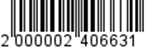 2. Опубликовать настоящее постановление в газете «Майкопские новости» и разместить на официальном сайте Администрации муниципального образования «Город Майкоп».3. Постановление «О внесении изменения в Реестр муниципальных услуг муниципального образования «Город Майкоп» вступает в силу со дня его официального опубликования.Исполняющий обязанностиГлавы муниципального образования «Город Майкоп»                                                                                 Т.А. ХацацАдминистрация муниципального образования «Город Майкоп»Республики Адыгея 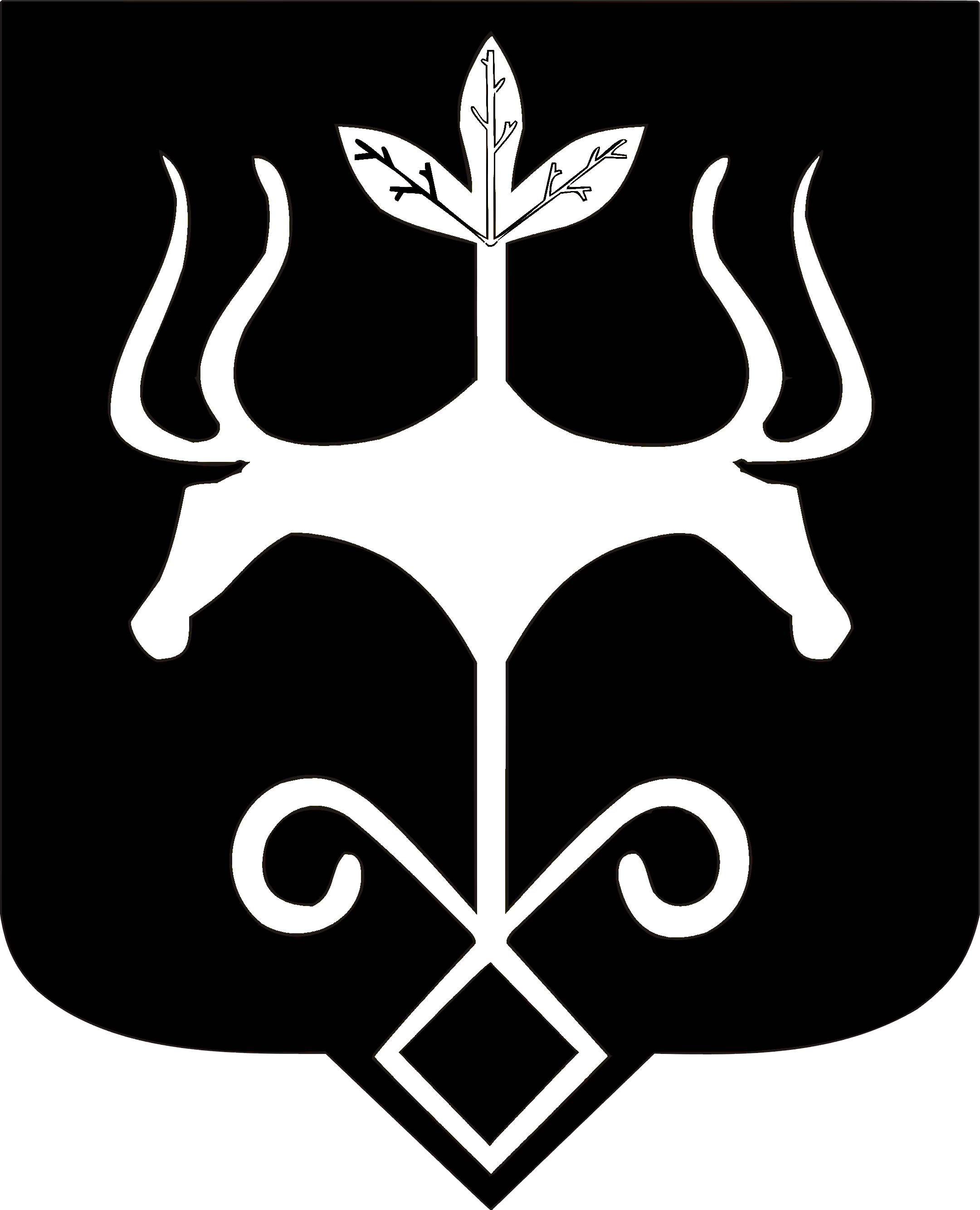 Адыгэ Республикэммуниципальнэ образованиеу 
«Къалэу Мыекъуапэ» и Администрацие